1- Dados do ID Planejamento*Setor corresponsável: Setor(es) que participam da estruturação do processo de compra ou contratação ou viabilização da iniciativa. 2 – Entregas previstas (quando solicitado um novo ID de Planejamento)3 – Justificativa da Solicitação4 – Mudança de responsável (se necessário alterar a responsabilidade do ID de Planejamento, especificar neste campo e solicitar assinatura do responsável atual)5 - Responsável 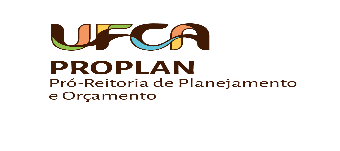 Solicitação de Alteração do Planejamento Orçamentário da UFCAFormulário nº 04/2024.Solicitação de Alteração do Planejamento Orçamentário da UFCACOORDENADORIA DE PLANEJAMENTO ORÇAMENTÁRIO.Solicitação de Alteração do Planejamento Orçamentário da UFCAVersão:  02Solicitação de Alteração do Planejamento Orçamentário da UFCAData da Versão: 30/04/2024Planejamento Orçamentário aprovado pelo Comitê de Governança da UFCA - Exercício 2024Planejamento Orçamentário aprovado pelo Comitê de Governança da UFCA - Exercício 2024Planejamento Orçamentário aprovado pelo Comitê de Governança da UFCA - Exercício 2024DEPARAID Planejamento: __________________________Breve Descrição: _____________________________Nº Diretriz Orçamentária: ______________________ID Orçamentário: _____________________________Natureza de despesa:___________________________ Valor R$ ____________________________________*Setor corresponsável __________________________ID Planejamento: _________________________Breve Descrição: __________________________Nº Diretriz Orçamentária: ___________________ID Orçamentário: __________________________Natureza de despesa:________________________Valor R$ _________________________________*Setor corresponsável __________________________Solicitado por:Servidor: SIAPE:Data: ___/___/___ Assinatura: Gestor da Unidade:   Nome:SIAPE:Data: ___/___/___Assinatura:Gestor do Setor Corresponsável:   Nome:SIAPE:Data: ___/___/___Assinatura:Gestor do Setor Responsável: (TÓPICO 4)   Nome:SIAPE:Data: ___/___/___Assinatura: